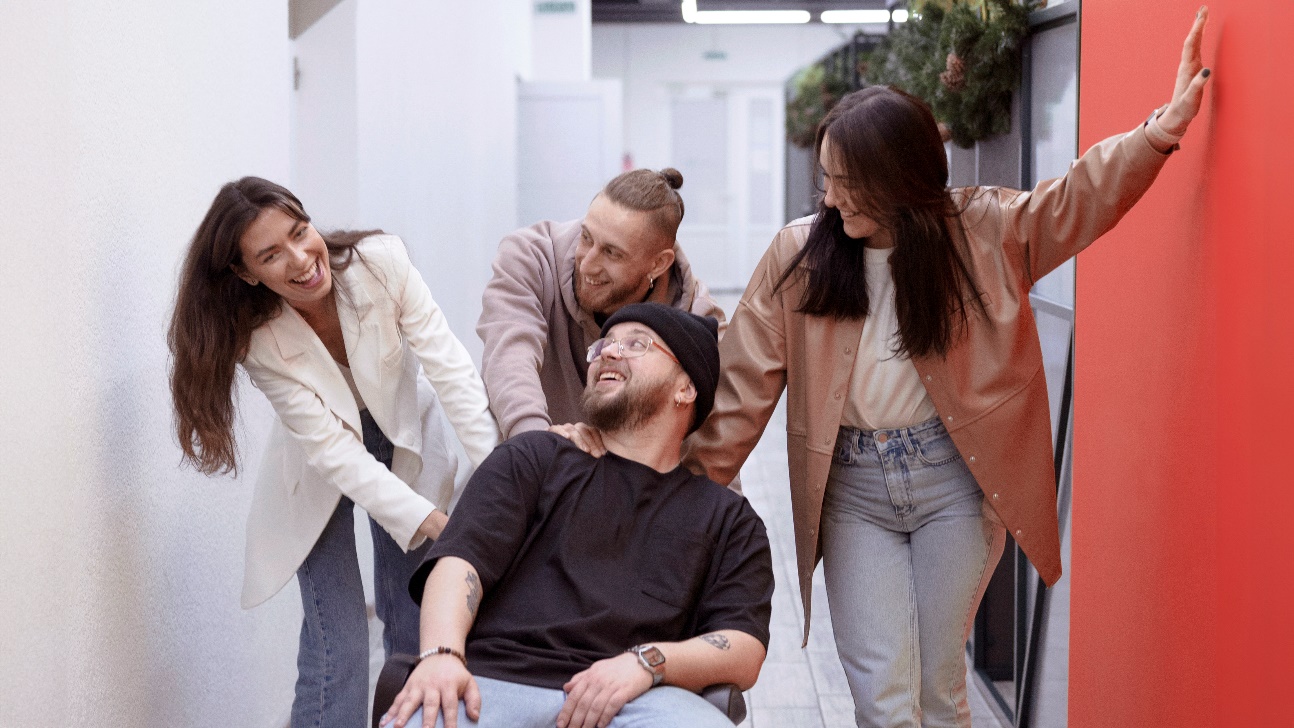 A XXX é das empresas vencedoras dos Melhores Lugares para Trabalhar em Portugal20-03-2024: A XXXX foi considerada um dos Melhores Lugares para Trabalhar em Portugal, segundo a Great Place to Work® Portugal. A revelação das empresas vencedoras ocorreu esta noite no convento do Beato. O maior estudo de clima organizacional em Portugal, apresentou as empresas, que segundo os seus colaboradores, têm os mais altos índices de confiança.Esta é [Número de vezes que foi um Best Workplaces™] que a XXXX é considerada um Best WorkplacesTM  em Portugal. Este reconhecimento baseia-se numa metodologia global, aplicada há mais de 30 anos, que considera maioritariamente a perceção dos colaboradores, através da sua resposta, de forma voluntária e anónima, a um questionário (Trust Index©).  Esta é uma distinção de e para as pessoas da XXXX, na qual os colaboradores são a fonte de inspiração para criar e manter excelentes ambientes de trabalho.[Frase do CEO/Diretor Geral sobre a importância deste prémio], afirma [Nome do CEO].Sobre a empresa ABC [Breve texto descritivo sobre as principais características da Empresa Abc][Colocar Site][Colocar rede sociais]Sobre o Great Place to Work® PortugalHá mais de 20 anos a transformar a cultura das organizações em Portugal, a Great Place To Work® Impulsionamos as empresas com a sua metodologia e plataforma Saas próprias.  Em todo o mundo, reconhecemos as empresas com a Certificação™ de qualidade de ambiente de trabalho e identificamos as melhores das melhores, na lista Best Workplaces™.  Tudo isto, através de dados exclusivos sobre a experiência dos colaboradores, partilhados por eles próprios. Para mais informações:Great Place to Work Portugal – www.greatplacetowork.ptDivulgação oficial  GPTW® - https://www.greatplacetowork.pt/melhores-lugares-para-trabalharLinkedIn: https://www.linkedin.com/company/great-place-to-work-pt/